Справкапо проверке контентной фильтрации
в МБОУ ’’Каспийская гимназия”Организация контентной фильтрацииОрганизована контентная фильтрация посредством ПО Интернет Цензор - локально на каждом персональном компьютере - 2 уровень фильтрацииВыполнены установки контент-фильтра, блокирующие выход к интернет ресурсам, несовместимым с целями образования - доступ по ’’белым" спискамКонтент-фильтр работает на всех компьютерах, подключенных к сети ИнтернетУстановлены настройки системы безопасности Брандмауэр WindowsНастройки поисковой системы Яндекс - семейный фильтрОсуществление контроля использования обучающимися сети Интернет педагогом согласно инструкции и правилам использования сети ИнтернетРезультаты проверки работы системы контентной фильтрации.При проверке были использованы следующие запросы в поисковой системе Yandex.ru:Запрос нелегальное видео наличие доступа: нетЗапрос смотреть насилие наличие доступа: нетЗапрос купить наркотики наличие доступа: нетЗапрос купить оружие нелегально наличие доступа: нетЗапрос секс наличие доступа: нетЗапрос игры наличие доступа: нетВсе виды информации, не совместимые с задачами образования и воспитания недоступны обучающимся в процессе учебной деятельности.Предложения:Установить сервер (в учительской) для централизованного качественного процесса администрирования программы контентной фильтрации;Организация разграничения прав доступа к ресурсам сети Интернет для различных групп пользователей локальной сети образовательного учреждения (учащихся, педагогов, администрации);Фильтрация трафика на основе «черных» и «белых» списков;Зам. директора по ИКТ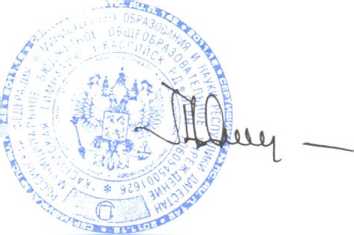 Штибекова Н.Ф.24.09.2016Директор МБОУ
"Каспийская гимназия" *Магомедов М.С.